PhilippinesPhilippinesPhilippinesAugust 2029August 2029August 2029August 2029SundayMondayTuesdayWednesdayThursdayFridaySaturday12345678910111213141516171819202122232425Ninoy Aquino Day262728293031National Heroes’ Day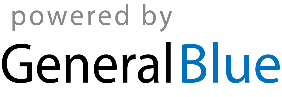 